                   РЕКОМЕНДАЦИИ ДЛЯ РОДИТЕЛЕЙ                          Тема: «МЫ ЕДИМ, ЛЕТИМ, ПЛЫВЕМ».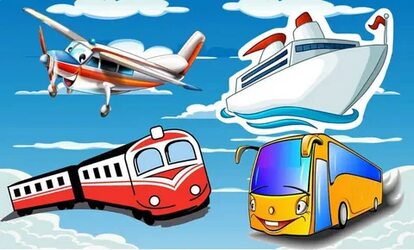                             Уважаемые родители!    На этой неделе мы с ребятами будем изучать тему «Транспорт».Что такое транспорт и его назначениеОсновные виды транспорта (наземный, подземный, водный, воздушный)Названия городского и междугороднего транспортаКак называется транспорт, который перевозит людейКак называется транспорт, который перевозит грузыКто управляет различными видами транспортаОсновные правила дорожного движения и дорожные знаки.2. Предлагаем Вам следующее:Гуляя по улице вместе с ребенком, понаблюдайте за транспортом на улицах города. Предложите ему назвать знакомый транспорт. Вместе назовите, каким транспортом чаще всего пользуются члены Вашей семьи.Рассмотрите вместе с ребенком игрушечный грузовик. Покажите и назовите его части: кабина, руль, двери, кузов, колеса, фары. Поменяйтесь ролями: пусть он сам покажет части грузовика, которые Вы назовете.Объясните, что транспорт бывает разный. Один перевозит людей (или пассажиров) и называется «пассажирский». Другой – перевозит разные грузы и называется «грузовой».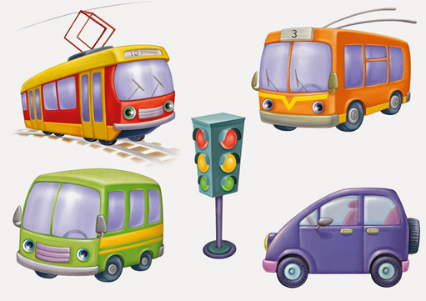 Транспорт передвигается по-разному: самолеты летают в небе, корабли – плавают, машины – ездят по дорогам, а поезда – по рельсам. Поиграйте в игру «Летает? Плавает? Едет?»: назовите транспортное средство, а ребенок пусть ответит, что делает этот транспорт: плывет, летит или едет по дороге.Без помощи человека транспорт не сдвинется с места. Людей, которые управляют разными транспортными средствами, называют по-разному. Расскажите ребенку, кто управляет самолетом, кораблем, автомобилем, поездом. Предложите ему самому назвать, чем управляет машинист, капитан, летчик, водитель.       3. Поиграйте с ребенком в игру «Доскажи словечко» (помогите ребенку отгадать загадки, по возможности выучите одну):    От страны своей вдали  Ходят в море … (корабли).    Нужно много ей бензина,    Чтоб поехала … (машина).    Кто там вырулил на взлет?    Реактивный … (самолет).                                                          Едет он на двух колесах,                                                          Не буксует на откосах,                                                          И бензина в баке нет –                                                          Это мой ... (велосипед).                                                          Без разгона ввысь взлетает,                                                          Стрекозу напоминает.                                                          Отправляется в полет                                                          Винтокрылый ... (вертолет).              В этом доме тишина,             Много окон, дверь одна.             Дом летит под небеса.              За окошком вся страна.             Дом отправился в полет.             Значит это ... (самолет)Чтоб тебя я повез, мне не нужен овес,                      Накорми меня бензином, на копытца дай резины,                          И тогда, поднявши пыль, побежит….(автомобиль).            4. Выполняйте с детьми гимнастику для пальцев:        «Транспорт».    Будем пальчики сгибать – Хлопаем в ладоши, стучим кулачками   Будем транспорт называть:   Автомобиль и вертолет,   Загибаем пальцы на обеих руках,   Трамвай, метро и самолет. начиная с большого       В кулак мы пальцы собирали, Сжимать и разжимать кулаки       И транспорт правильно назвали. Сцепить пальцы в «замок».             «Машина»        Заведу мою машину (повороты кистями руки сжатой в кулак, как будто заводим машину)        Би-би-би, налью бензину  (три раза хлопнуть в ладоши и одновременно топать)         Крепко-крепко руль держу  (имитировать движения водителя)         На педаль ногою жму (топать правой ногой.)       5. Выучить стихотворение.            «Шофёр».       На нитке машину гулять поведу.      На нитке домой я её приведу.      Почищу ей кузов, кабину, мотор –     Машину беречь должен каждый шофёр.      6. Почитайте ребенку (по желанию разучите) А. Л. Барто «Шофер», «Самолет», «Грузовик», «Кораблик»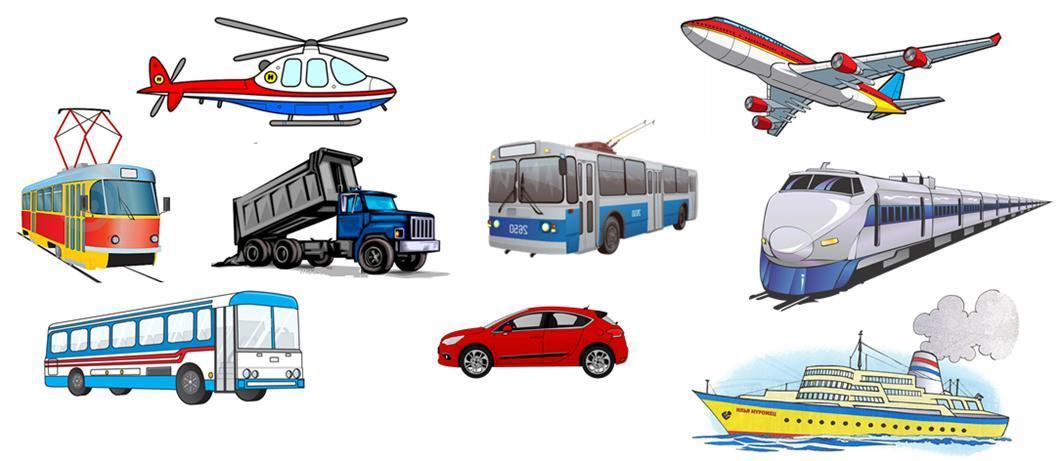 